附件3培训地点位置图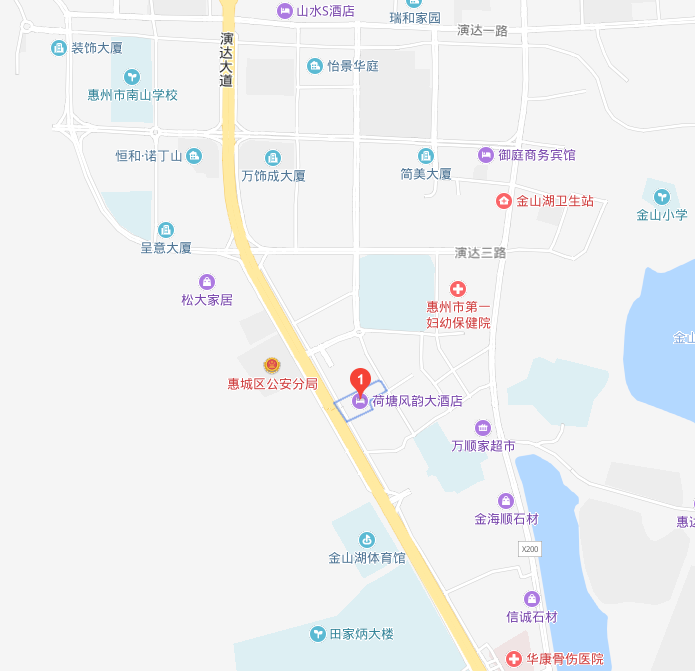 